পরিশিষ্ট-খ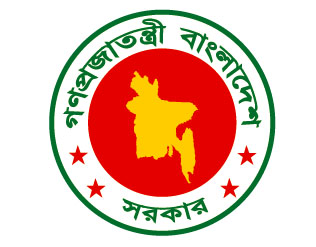 গণপ্রজাতন্ত্রী বাংলাদেশ সরকারপরিচালক/................................এবংমহাপরিচালক/চেয়ারম্যান/ব্যবস্থাপনা পরিচালক.........................এর মধ্যে স্বাক্ষরিতবার্ষিক কর্মসম্পাদন চুক্তি১ জুলাই, ২০২০ - ৩০ জুন, ২০২১সূচিপত্রউপক্রমণিকা (Preamble)	সরকারি দপ্তরসমূহে প্রাতিষ্ঠানিক দক্ষতা বৃদ্ধি, স্বচ্ছতা ও জবাবদিহি জোরদার করা, সুশাসন সংহতকরণ এবং সম্পদের যথাযথ ব্যবহার নিশ্চিতকরণের মাধ্যমে  রূপকল্প ২০২১ এর যথাযথ বাস্তবায়নের লক্ষ্যে-	পরিচালক,......................................................................................................এবংমহাপরিচালক/চেয়ারম্যান/ব্যবস্থাপনা পরিচালক এর মধ্যে ২০২০    সালের ................মাসের.................তারিখে এই বার্ষিক কর্মসম্পাদন চুক্তি স্বাক্ষরিত হল।এই  চুক্তিতে স্বাক্ষরকারী উভয়পক্ষ নিম্নলিখিত বিষয়সমূহে সম্মত হলেন: সেকশন ১:রূপকল্প (Vision), অভিলক্ষ্য (Mission), কৌশলগত উদ্দেশ্যসমূহ (Strategic Objectives) এবং কার্যাবলি (Functions):১.১ রূপকল্প:১.২ অভিলক্ষ্য:১.৩ কৌশলগত উদ্দেশ্যসমূহ:১.৪ কার্যাবলি:সেকশন-২বিভিন্ন কার্যক্রমের চূড়ান্ত ফলাফল/প্রভাব (Outcome/Impact)সেকশন ৩কৌশলগত উদ্দেশ্য, কার্যক্রম, কর্মসম্পাদন সূচক এবং লক্ষ্যমাত্রাসমূহআমি,......................................পরিচালক/উপ-পরিচালক ............................... গণপ্রজাতন্ত্রী বাংলাদেশ সরকারের .............................. মহাপরিচালক/চেয়ারম্যান/ ব্যবস্থাপনা পরিচালক এর নিকট অঙ্গীকার করছি যে এই চুক্তিতে বর্ণিত ফলাফল অর্জনে সচেষ্ট থাকব।আমি মহাপরিচালক/চেয়ারম্যান/ব্যবস্থাপনা পরিচালক...............................................পরিচালক/উপপরিচালক......................................নিকট অঙ্গীকার করছি যে এই চুক্তিতে বর্ণিত ফলাফল অর্জনে প্রয়োজনীয় সহযোগিতা প্রদান করব।স্বাক্ষরিত:---------------------------------------                       -----------------------------পরিচালক/উপ-পরিচালক						তারিখ.......................... ---------------------------------------                    ---------------------------------মহাপরিচালক/চেয়ারম্যান/ব্যবস্থাপনা পরিচালক				তারিখ	................................. সংযোজনী-১শব্দসংক্ষেপ সংযোজনী- ২কর্মসম্পাদন সূচকসমূহ, বাস্তবায়নকারী কার্যালয়সমূহ এবং পরিমাপ পদ্ধতি-এর বিবরণসংযোজনী ৩কর্মসম্পাদন লক্ষ্যমাত্রা অর্জনের ক্ষেত্রে মাঠ পর্যায়ের অন্যান্য কার্যালয়ের নিকট সুনির্দিষ্ট চাহিদাউপক্রমণিকাকর্মসম্পাদনের সার্বিক চিত্রসেকশন ১:  রূপকল্প, অভিলক্ষ্য, কৌশলগত উদ্দেশ্যসমূহ ,কার্যাবলিসেকশন ২:  কার্যক্রম, কর্মসম্পাদন সূচক এবং লক্ষ্যমাত্রাসমূহসংযোজনী ১:  শব্দসংক্ষেপ সংযোজনী ২: কর্মসম্পাদন সূচকের পরিমাপ পদ্ধতিসংযোজনী ৩: কর্মসম্পাদন লক্ষ্যমাত্রা অর্জনের ক্ষেত্রে মাঠ পর্যায়ের অন্যান্য কার্যালয়ের নিকট সুনির্দিষ্ট চাহিদা .................................এর কর্মসম্পাদনের সার্বিক চিত্র(Overview of the Performance of ...................................................)সাম্প্রতিক অর্জন, চ্যালেঞ্জ এবং ভবিষ্যৎ পরিকল্পনাসাম্প্রতিক বছরসমূহের (৩ বছর) প্রধান অর্জনসমূহসমস্যা এবং চ্যালেঞ্জসমূহভবিষ্যৎ পরিকল্পনা২০২০-২১ অর্থবছরের সম্ভাব্য প্রধান অর্জনসমূহচূড়ান্ত ফলাফল/প্রভাব (Outcome/Impact)কর্মসম্পাদন সূচকসমূহ(Performance Indicators)একক(Unit)প্রকৃতপ্রকৃতলক্ষ্যমাত্রা ২০২০-২১প্রক্ষেপণ  প্রক্ষেপণ  নির্ধারিত  লক্ষ্যমাত্রা অর্জনের ক্ষেত্রে যৌথভাবে দায়িত্বপ্রাপ্ত  মন্ত্রণালয়/বিভাগ/ সংস্হাসমূহের নামউপাত্তসূত্র(Source of Data)চূড়ান্ত ফলাফল/প্রভাব (Outcome/Impact)কর্মসম্পাদন সূচকসমূহ(Performance Indicators)একক(Unit)২০১৮-১৯২০১৯-২০লক্ষ্যমাত্রা ২০২০-২১২০২১-২২২০২২-২৩নির্ধারিত  লক্ষ্যমাত্রা অর্জনের ক্ষেত্রে যৌথভাবে দায়িত্বপ্রাপ্ত  মন্ত্রণালয়/বিভাগ/ সংস্হাসমূহের নামউপাত্তসূত্র(Source of Data)১২৩৪৫৬৭৮৯১০কৌশলগতউদ্দেশ্য(Strategic Objectives)কৌশলগতউদ্দেশ্য(Strategic Objectives)কৌশলগত উদ্দেশ্যের মান(Weight of Strategic Objective)কার্যক্রম(Activities)কর্মসম্পাদন সূচক(PerformanceIndicators)গণনা পদ্ধতি(Calculation method) একক(Unit)কর্মসম্পাদন সূচকের মান(Weight of PerformanceIndicators) প্রকৃত অর্জন প্রকৃত অর্জন প্রকৃত অর্জনলক্ষ্যমাত্রা/নির্ণায়ক ২০২০-২১(Target /Criteria Value for FY 2020-21)লক্ষ্যমাত্রা/নির্ণায়ক ২০২০-২১(Target /Criteria Value for FY 2020-21)লক্ষ্যমাত্রা/নির্ণায়ক ২০২০-২১(Target /Criteria Value for FY 2020-21)লক্ষ্যমাত্রা/নির্ণায়ক ২০২০-২১(Target /Criteria Value for FY 2020-21)লক্ষ্যমাত্রা/নির্ণায়ক ২০২০-২১(Target /Criteria Value for FY 2020-21)প্রক্ষেপণ(Projection)২০২১-২২প্রক্ষেপণ(Projection)২০২২-২২কৌশলগতউদ্দেশ্য(Strategic Objectives)কৌশলগতউদ্দেশ্য(Strategic Objectives)কৌশলগত উদ্দেশ্যের মান(Weight of Strategic Objective)কার্যক্রম(Activities)কর্মসম্পাদন সূচক(PerformanceIndicators)গণনা পদ্ধতি(Calculation method) একক(Unit)কর্মসম্পাদন সূচকের মান(Weight of PerformanceIndicators)২০১৮-১৯২০১৯-২০২০১৯-২০অসাধারণঅতি উত্তমউত্তমচলতি মানচলতি মানের নিম্নেকৌশলগতউদ্দেশ্য(Strategic Objectives)কৌশলগতউদ্দেশ্য(Strategic Objectives)কৌশলগত উদ্দেশ্যের মান(Weight of Strategic Objective)কার্যক্রম(Activities)কর্মসম্পাদন সূচক(PerformanceIndicators)গণনা পদ্ধতি(Calculation method) একক(Unit)কর্মসম্পাদন সূচকের মান(Weight of PerformanceIndicators)২০১৮-১৯২০১৯-২০২০১৯-২০১০০%৯০%৮০%৭০%৬০%১১২৩৪৫৬৭৮৯৯১০১১১২১৩১৪১৫১৬সরকারি দপ্তরের কৌশলগত উদ্দেশ্যসমূহসরকারি দপ্তরের কৌশলগত উদ্দেশ্যসমূহসরকারি দপ্তরের কৌশলগত উদ্দেশ্যসমূহসরকারি দপ্তরের কৌশলগত উদ্দেশ্যসমূহসরকারি দপ্তরের কৌশলগত উদ্দেশ্যসমূহসরকারি দপ্তরের কৌশলগত উদ্দেশ্যসমূহসরকারি দপ্তরের কৌশলগত উদ্দেশ্যসমূহসরকারি দপ্তরের কৌশলগত উদ্দেশ্যসমূহসরকারি দপ্তরের কৌশলগত উদ্দেশ্যসমূহসরকারি দপ্তরের কৌশলগত উদ্দেশ্যসমূহসরকারি দপ্তরের কৌশলগত উদ্দেশ্যসমূহসরকারি দপ্তরের কৌশলগত উদ্দেশ্যসমূহসরকারি দপ্তরের কৌশলগত উদ্দেশ্যসমূহসরকারি দপ্তরের কৌশলগত উদ্দেশ্যসমূহসরকারি দপ্তরের কৌশলগত উদ্দেশ্যসমূহসরকারি দপ্তরের কৌশলগত উদ্দেশ্যসমূহসরকারি দপ্তরের কৌশলগত উদ্দেশ্যসমূহ          আবশ্যিক কৌশলগত উদ্দেশ্যসমূহ          আবশ্যিক কৌশলগত উদ্দেশ্যসমূহ          আবশ্যিক কৌশলগত উদ্দেশ্যসমূহ          আবশ্যিক কৌশলগত উদ্দেশ্যসমূহ          আবশ্যিক কৌশলগত উদ্দেশ্যসমূহ          আবশ্যিক কৌশলগত উদ্দেশ্যসমূহ          আবশ্যিক কৌশলগত উদ্দেশ্যসমূহ          আবশ্যিক কৌশলগত উদ্দেশ্যসমূহ          আবশ্যিক কৌশলগত উদ্দেশ্যসমূহ          আবশ্যিক কৌশলগত উদ্দেশ্যসমূহ          আবশ্যিক কৌশলগত উদ্দেশ্যসমূহ          আবশ্যিক কৌশলগত উদ্দেশ্যসমূহ          আবশ্যিক কৌশলগত উদ্দেশ্যসমূহ          আবশ্যিক কৌশলগত উদ্দেশ্যসমূহ          আবশ্যিক কৌশলগত উদ্দেশ্যসমূহ          আবশ্যিক কৌশলগত উদ্দেশ্যসমূহ          আবশ্যিক কৌশলগত উদ্দেশ্যসমূহ          আবশ্যিক কৌশলগত উদ্দেশ্যসমূহকৌশলগত উদ্দেশ্য(Strategic Objectives)কৌশলগত উদ্দেশ্যের মান(Weight of StrategicObjectives)কার্যক্রম(Activities)কর্মসম্পাদন সুচক(Performance Indicator)একক(Unit)কর্মসম্পাদন সূচকের মান(Weight ofPerformanceIndicator)লক্ষ্যমাত্রার মান  ২০২০-২১লক্ষ্যমাত্রার মান  ২০২০-২১লক্ষ্যমাত্রার মান  ২০২০-২১লক্ষ্যমাত্রার মান  ২০২০-২১লক্ষ্যমাত্রার মান  ২০২০-২১কৌশলগত উদ্দেশ্য(Strategic Objectives)কৌশলগত উদ্দেশ্যের মান(Weight of StrategicObjectives)কার্যক্রম(Activities)কর্মসম্পাদন সুচক(Performance Indicator)একক(Unit)কর্মসম্পাদন সূচকের মান(Weight ofPerformanceIndicator)অসাধারণ(Excellent)অতি উত্তম(VeryGood)উত্তম(Good)চলতি মান(Fair)চলতিমানের নিম্নে(Poor)কৌশলগত উদ্দেশ্য(Strategic Objectives)কৌশলগত উদ্দেশ্যের মান(Weight of StrategicObjectives)কার্যক্রম(Activities)কর্মসম্পাদন সুচক(Performance Indicator)একক(Unit)কর্মসম্পাদন সূচকের মান(Weight ofPerformanceIndicator)১০০%৯০%৮০%৭০%৬০%ক্রমিক নম্বরকার্যক্রমকর্মসম্পাদন সূচককার্যক্রমের বিবরণবাস্তবায়নকারী অনুবিভাগ, অধিশাখা, শাখাপ্রদত্ত প্রমাণকপ্রমাণকের উপাত্ত সূত্র১২৩৪৫৬প্রতিষ্ঠানের  নাম সংশ্লিষ্ট কার্যক্রমকর্মসম্পাদন সূচকউক্ত প্রতিষ্ঠানের নিকট চাহিদা/প্রত্যাশাচাহিদা/প্রত্যাশার যৌক্তিকতাপ্রত্যাশা পূরণ না হলে সম্ভাব্য প্রভাব